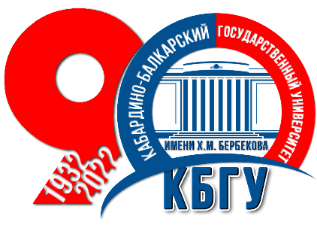 РезультатыОткрытой олимпиады КБГУ по олимпиаде  «Финансовая грамотность»04.03.2022 г.9 классы9 классы9 классы9 классы№ФИООбщеобразовательное учреждениеМесто--1--2МИРЗОЕВА Камила Анзоровна МКОУ «СОШ № 27» г.о. Нальчик310 классы10 классы10 классы10 классы--1ЗАРАКУШЕВА Алина Азнауровна «Лицей для одаренных детей» ГБОУ «ДАТ «Солнечный город» Министерство просвещения, науки и по делам молодежи КБР2КОЖАЕВА Диана Заурбековна «Лицей для одаренных детей» ГБОУ «ДАТ «Солнечный город» Министерство просвещения, науки и по делам молодежи КБР3Махова Ясмин Казбековна МКОУ «Гимназия № 14» г.о. Нальчик311 классы11 классы11 классы11 классыГУСЕЛЬНИКОВ Артем Алексеевич МКОУ «СОШ № 9 с углубленным изучением отдельных предметов» г.о. Нальчик1АХМЕДЖАНОВА Динара Мухтаровна МКОУ «СОШ № 9 с углубленным изучением отдельных предметов» г.о. Нальчик2ПЕТРОШЕНЬ Мария МихайловнаМКОУ «СОШ № 9 с углубленным изучением отдельных предметов» г.о. Нальчик2ОДИЖЕВ Алим Альбертович МКОУ «СОШ № 5 им. А.С. Пушкина с углубленным изучением отдельных предметов» г.о. Нальчик3МАКУШЕВ Амир Русланович МКОУ «СОШ № 9 с углубленным изучением отдельных предметов» г.о. Нальчик3